Об одобрении предложений о внесении изменений в муниципальную программу «Содействие занятости населениягорода Когалыма» В соответствии со статьёй 179 Бюджетного кодекса Российской Федерации, Уставом города Когалыма, решением Думы города Когалыма                   от 23.04.2015 №537-ГД «О Порядке рассмотрения Думой города Когалыма проектов муниципальных программ и предложений о внесении изменений в муниципальные программы», рассмотрев предложения о внесении изменений в муниципальную программу «Содействие занятости населения города Когалыма», утверждённую постановлением Администрации города Когалыма от 11.10.2013 №2901, Дума города Когалыма РЕШИЛА:1. Одобрить предложения о внесении изменений в муниципальную программу «Содействие занятости населения города Когалыма» согласно приложению к настоящему решению.2. Опубликовать настоящее постановление и приложения к нему в газете «Когалымский вестник» и сетевом издании «Когалымский вестник»: KOGVESTI.RU. Предложения о внесении изменений в муниципальную программу «Содействие занятости населения города Когалыма»Паспорт муниципальной программы «Содействие занятости населения города Когалыма»(далее – муниципальная программа)<I, II, III> Показатели являются количественными, рассчитываются исходя из потребности муниципальных учреждений города Когалыма для организации временных рабочих мест с учётом численности граждан, ежегодно трудоустраиваемых на временные и общественные работы.<IV> Расчёт показателя: показатель является количественным, рассчитывается исходя из потребности муниципальных учреждений города Когалыма для трудоустройства данной категории граждан и оснащения (дооснащения) постоянных рабочих мест с учётом численности граждан, ежегодно трудоустраиваемых.<V> Определяется на основании критериев, утверждённых распоряжением Департамента труда и занятости населения Ханты-Мансийского автономного округа – Югры от 27.04.2012 №117-р «Об утверждении порядка оценки эффективности деятельности органов местного самоуправления муниципальных районов и городских округов Ханты-Мансийского автономного округа - Югры в области реализации ими переданных для исполнения государственных полномочий по государственному управлению охраной труда»).Таблица 1Распределение финансовых ресурсов муниципальной программы (по годам)Таблица 2Перечень структурных элементов (основных мероприятий) муниципальной программыТаблица 3Перечень создаваемых объектов на 2024 год и на плановый период 2025 и 2028 годов, включая приобретение объектов недвижимого имущества, объектов, создаваемых в соответствии с соглашениями о муниципально-частном партнерстве (государственно-частном партнерстве) и концессионными соглашениями (заполняется в случае наличия объектов)тыс. рублейТаблица 4Перечень объектов капитального строительства (заполняется при планировании объектов капитального строительства)Таблица 5 Перечень объектов социально-культурного и коммунально-бытового назначения, масштабных инвестиционных проектов (далее – инвестиционные проекты) (заполняется в случае наличия объектов социально-культурного и коммунально-бытового назначения, масштабных инвестиционных проектов)Таблица 6Показатели, характеризующие эффективность структурного элемента (основного мероприятия) муниципальной программы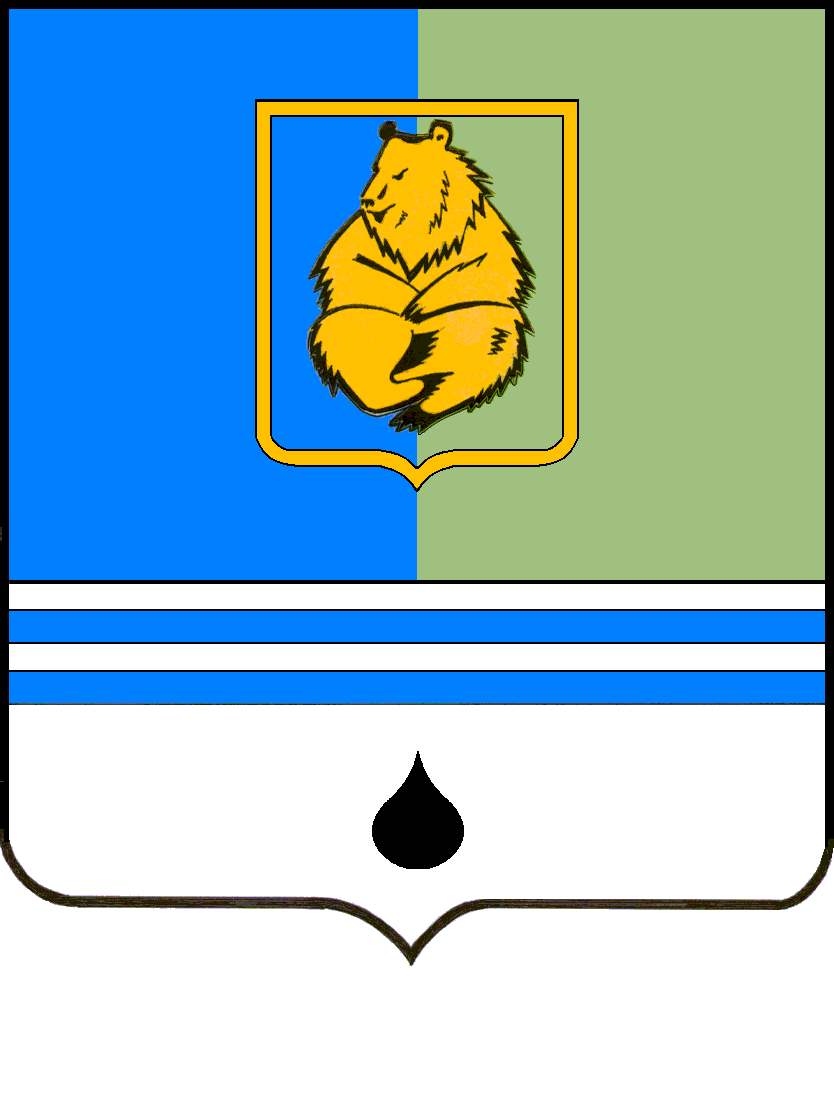 ПРОЕКТ вносится главойгорода КогалымаРЕШЕНИЕДУМЫ ГОРОДА КОГАЛЫМАХанты-Мансийского автономного округа – ЮгрыРЕШЕНИЕДУМЫ ГОРОДА КОГАЛЫМАХанты-Мансийского автономного округа – ЮгрыРЕШЕНИЕДУМЫ ГОРОДА КОГАЛЫМАХанты-Мансийского автономного округа – ЮгрыРЕШЕНИЕДУМЫ ГОРОДА КОГАЛЫМАХанты-Мансийского автономного округа – Югрыот [Дата документа]от [Дата документа]№ [Номер документа]№ [Номер документа]Председатель Думыгорода КогалымаГлава города Когалыма[штамп ЭП подписывающего]   [штамп ЭП подписывающего]А.Ю. ГоворищеваН.Н.ПальчиковПриложение к решению Думы города Когалымаот                        №Наименование муниципальной программыСодействие занятости населения города КогалымаСроки реализации муниципальной программы2024-2028 годыКуратор муниципальной программыЗаместитель главы города Когалыма Черных Татьяна Ивановна Заместитель главы города Когалыма Черных Татьяна Ивановна Заместитель главы города Когалыма Черных Татьяна Ивановна Ответственный исполнитель муниципальной программы Управление экономики Администрации города КогалымаУправление экономики Администрации города КогалымаУправление экономики Администрации города КогалымаСоисполнители муниципальной программы Управление внутренней политики Администрации города Когалыма / Муниципальное автономное учреждение «Молодёжный комплексный центр «Феникс» (далее – МАУ «МКЦ «Феникс»);Управление образования Администрации города Когалыма (далее – Управление образования);Муниципальное казённое учреждение «Управление обеспечения деятельности органов местного самоуправления» (далее – МКУ «УОДОМС»).Управление внутренней политики Администрации города Когалыма / Муниципальное автономное учреждение «Молодёжный комплексный центр «Феникс» (далее – МАУ «МКЦ «Феникс»);Управление образования Администрации города Когалыма (далее – Управление образования);Муниципальное казённое учреждение «Управление обеспечения деятельности органов местного самоуправления» (далее – МКУ «УОДОМС»).Управление внутренней политики Администрации города Когалыма / Муниципальное автономное учреждение «Молодёжный комплексный центр «Феникс» (далее – МАУ «МКЦ «Феникс»);Управление образования Администрации города Когалыма (далее – Управление образования);Муниципальное казённое учреждение «Управление обеспечения деятельности органов местного самоуправления» (далее – МКУ «УОДОМС»).Национальная цель ---Цели муниципальной программы 1. Содействие занятости населения города Когалыма.2. Улучшение условий и охраны труда в городе Когалыме.1. Содействие занятости населения города Когалыма.2. Улучшение условий и охраны труда в городе Когалыме.1. Содействие занятости населения города Когалыма.2. Улучшение условий и охраны труда в городе Когалыме.Задачи муниципальной программы1. Содействие в трудоустройстве граждан, ищущих работу, и безработных.2. Совершенствование управления охраной труда в городе Когалыме в рамках переданных полномочий.1. Содействие в трудоустройстве граждан, ищущих работу, и безработных.2. Совершенствование управления охраной труда в городе Когалыме в рамках переданных полномочий.1. Содействие в трудоустройстве граждан, ищущих работу, и безработных.2. Совершенствование управления охраной труда в городе Когалыме в рамках переданных полномочий.1. Содействие в трудоустройстве граждан, ищущих работу, и безработных.2. Совершенствование управления охраной труда в городе Когалыме в рамках переданных полномочий.1. Содействие в трудоустройстве граждан, ищущих работу, и безработных.2. Совершенствование управления охраной труда в городе Когалыме в рамках переданных полномочий.1. Содействие в трудоустройстве граждан, ищущих работу, и безработных.2. Совершенствование управления охраной труда в городе Когалыме в рамках переданных полномочий.1. Содействие в трудоустройстве граждан, ищущих работу, и безработных.2. Совершенствование управления охраной труда в городе Когалыме в рамках переданных полномочий.1. Содействие в трудоустройстве граждан, ищущих работу, и безработных.2. Совершенствование управления охраной труда в городе Когалыме в рамках переданных полномочий.1. Содействие в трудоустройстве граждан, ищущих работу, и безработных.2. Совершенствование управления охраной труда в городе Когалыме в рамках переданных полномочий.1. Содействие в трудоустройстве граждан, ищущих работу, и безработных.2. Совершенствование управления охраной труда в городе Когалыме в рамках переданных полномочий.Подпрограммы1. Содействие трудоустройству граждан, в том числе граждан с инвалидностью.2. Улучшение условий и охраны труда в городе Когалыме.1. Содействие трудоустройству граждан, в том числе граждан с инвалидностью.2. Улучшение условий и охраны труда в городе Когалыме.1. Содействие трудоустройству граждан, в том числе граждан с инвалидностью.2. Улучшение условий и охраны труда в городе Когалыме.1. Содействие трудоустройству граждан, в том числе граждан с инвалидностью.2. Улучшение условий и охраны труда в городе Когалыме.1. Содействие трудоустройству граждан, в том числе граждан с инвалидностью.2. Улучшение условий и охраны труда в городе Когалыме.1. Содействие трудоустройству граждан, в том числе граждан с инвалидностью.2. Улучшение условий и охраны труда в городе Когалыме.1. Содействие трудоустройству граждан, в том числе граждан с инвалидностью.2. Улучшение условий и охраны труда в городе Когалыме.1. Содействие трудоустройству граждан, в том числе граждан с инвалидностью.2. Улучшение условий и охраны труда в городе Когалыме.1. Содействие трудоустройству граждан, в том числе граждан с инвалидностью.2. Улучшение условий и охраны труда в городе Когалыме.1. Содействие трудоустройству граждан, в том числе граждан с инвалидностью.2. Улучшение условий и охраны труда в городе Когалыме.Целевые показатели муниципальной программы№п/п Наименование целевого показателя Наименование целевого показателя Документ – основание Значение показателя по годамЗначение показателя по годамЗначение показателя по годамЗначение показателя по годамЗначение показателя по годамЗначение показателя по годамЗначение показателя по годамЦелевые показатели муниципальной программы№п/п Наименование целевого показателя Наименование целевого показателя Документ – основание Базовое значение 20242025202620272028На момент окончания реализации муниципальной программы Ответственный исполнитель/ соисполнитель за достижение показателяЦелевые показатели муниципальной программыIОрганизация проведения оплачиваемых общественных работ для не занятых трудовой деятельностью и безработных граждан, человек.Организация проведения оплачиваемых общественных работ для не занятых трудовой деятельностью и безработных граждан, человек.Постановление Правительства Ханты-Мансийского автономного округа – Югры от 31.10.2021 №472-п «О государственной программе Ханты-Мансийского автономного округа – Югры «Поддержка занятости населения». 1315	1515151575Управление экономики Администрации города Когалыма/ МКУ «УОДОМС»   Целевые показатели муниципальной программы	IIОрганизация временного трудоустройства несовершеннолетних граждан в возрасте от 14 до 18 лет в свободное от учёбы время, человек. Организация временного трудоустройства несовершеннолетних граждан в возрасте от 14 до 18 лет в свободное от учёбы время, человек. Постановление Правительства Ханты-Мансийского автономного округа – Югры от 31.10.2021 №472-п «О государственной программе Ханты-Мансийского автономного округа – Югры «Поддержка занятости населения». 6166556556556556553275Управление экономики Администрации города Когалыма/Управление внутренней политики Администрации города Когалыма/МАУ «МКЦ «Феникс»IIIОрганизация временного трудоустройства несовершеннолетних граждан в возрасте от 14 до 18 лет в течение учебного года, человек. 138140140140140140140140700Управление экономики Администрации города Когалыма/Управление внутренней политики Администрации города Когалыма/МАУ «МКЦ «Феникс»IVСодействие трудоустройству незанятых инвалидов трудоспособного возраста, в том числе инвалидов молодого возраста, на оборудованные (оснащённые) рабочие места, человек.111111115Управление экономики Администрации города Когалыма/Управление образования/Управление внутренней политики Администрации города КогалымаVОценка эффективности исполнения отдельных государственных полномочий в сфере трудовых отношений и государственного управления охраной труда в городе Когалыме, баллы.Распоряжение Департамента труда и занятости населения Ханты-Мансийского автономного округа – Югры от 27.04.2012 №117-р «Об утверждении порядка оценки эффективности деятельности органов местного самоуправления муниципальных районов и городских округов Ханты-Мансийского автономного округа - Югры в области реализации ими переданных для исполнения государственных полномочий по государственному управлению охраной труда».Распоряжение Департамента труда и занятости населения Ханты-Мансийского автономного округа – Югры от 27.04.2012 №117-р «Об утверждении порядка оценки эффективности деятельности органов местного самоуправления муниципальных районов и городских округов Ханты-Мансийского автономного округа - Югры в области реализации ими переданных для исполнения государственных полномочий по государственному управлению охраной труда».12,51414141414141414Управление экономики Администрации города КогалымаПараметры финансового обеспечения муниципальнойпрограммы Источники финансированияИсточники финансированияИсточники финансированияРасходы по годам (тыс. рублей)Расходы по годам (тыс. рублей)Расходы по годам (тыс. рублей)Расходы по годам (тыс. рублей)Расходы по годам (тыс. рублей)Расходы по годам (тыс. рублей)Расходы по годам (тыс. рублей)Расходы по годам (тыс. рублей)Расходы по годам (тыс. рублей)Расходы по годам (тыс. рублей)Параметры финансового обеспечения муниципальнойпрограммы Источники финансированияИсточники финансированияИсточники финансированияВсего2024202420242025202520252026202620272028Параметры финансового обеспечения муниципальнойпрограммы всеговсеговсего145 388,729 046,929 046,929 046,929 103,029 103,029 103,029 079,629 079,629 079,629 079,6Параметры финансового обеспечения муниципальнойпрограммы федеральный бюджетфедеральный бюджетфедеральный бюджет0,00,00,00,00,00,00,00,00,00,00,0Параметры финансового обеспечения муниципальнойпрограммы бюджет автономного округабюджет автономного округабюджет автономного округа63 776,512 755,312 755,312 755,312 755,312 755,312 755,312 755,312 755,312 755,312 755,3Параметры финансового обеспечения муниципальнойпрограммы бюджет города Когалымабюджет города Когалымабюджет города Когалыма81 612,216 291,616 291,616 291,616 347,716 347,716 347,716 324,316 324,316 324,316 324,3Параметры финансового обеспечения муниципальнойпрограммы иные источники финансированияиные источники финансированияиные источники финансирования0,00,00,00,00,00,00,00,00,00,00,0Параметры финансового обеспечения портфеля проектов, проекта, направленных в том числе на реализацию в автономном округе национальных проектов (программ) Российской Федерации участие, в котором принимает город Когалым Источники финансированияИсточники финансированияИсточники финансированияРасходы по годам (тыс. рублей)Расходы по годам (тыс. рублей)Расходы по годам (тыс. рублей)Расходы по годам (тыс. рублей)Расходы по годам (тыс. рублей)Расходы по годам (тыс. рублей)Расходы по годам (тыс. рублей)Расходы по годам (тыс. рублей)Расходы по годам (тыс. рублей)Расходы по годам (тыс. рублей)Параметры финансового обеспечения портфеля проектов, проекта, направленных в том числе на реализацию в автономном округе национальных проектов (программ) Российской Федерации участие, в котором принимает город Когалым Источники финансированияИсточники финансированияИсточники финансированияВсего2024202420242025202520252026202620272028Параметры финансового обеспечения портфеля проектов, проекта, направленных в том числе на реализацию в автономном округе национальных проектов (программ) Российской Федерации участие, в котором принимает город Когалым всеговсеговсего0,00,00,00,00,00,00,00,00,00,00,0Параметры финансового обеспечения портфеля проектов, проекта, направленных в том числе на реализацию в автономном округе национальных проектов (программ) Российской Федерации участие, в котором принимает город Когалым федеральный бюджетфедеральный бюджетфедеральный бюджет0,00,00,00,00,00,00,00,00,00,00,0Параметры финансового обеспечения портфеля проектов, проекта, направленных в том числе на реализацию в автономном округе национальных проектов (программ) Российской Федерации участие, в котором принимает город Когалым бюджет автономного округабюджет автономного округабюджет автономного округа0,00,00,00,00,00,00,00,00,00,00,0Параметры финансового обеспечения портфеля проектов, проекта, направленных в том числе на реализацию в автономном округе национальных проектов (программ) Российской Федерации участие, в котором принимает город Когалым бюджет города Когалымабюджет города Когалымабюджет города Когалыма0,00,00,00,00,00,00,00,00,00,00,0Параметры финансового обеспечения портфеля проектов, проекта, направленных в том числе на реализацию в автономном округе национальных проектов (программ) Российской Федерации участие, в котором принимает город Когалым иные источники финансированияиные источники финансированияиные источники финансирования0,00,00,00,00,00,00,00,00,00,00,0Объем налоговых расходов города Когалыма Расходы по годам (тыс. рублей)Расходы по годам (тыс. рублей)Расходы по годам (тыс. рублей)Расходы по годам (тыс. рублей)Расходы по годам (тыс. рублей)Расходы по годам (тыс. рублей)Расходы по годам (тыс. рублей)Расходы по годам (тыс. рублей)Расходы по годам (тыс. рублей)Расходы по годам (тыс. рублей)Объем налоговых расходов города Когалыма Всего20242024202420252025202520262026202720280,00,00,00,00,00,00,00,00,00,00,0Номер структурного элемента (основного мероприятия)Структурный элемент (основное мероприятие) муниципальной программы)Ответственный исполнитель/   соисполнитель, учреждение, организацияИсточники финансированияИсточники финансированияФинансовые затраты на реализацию, тыс. рублейФинансовые затраты на реализацию, тыс. рублейФинансовые затраты на реализацию, тыс. рублейФинансовые затраты на реализацию, тыс. рублейФинансовые затраты на реализацию, тыс. рублейФинансовые затраты на реализацию, тыс. рублейНомер структурного элемента (основного мероприятия)Структурный элемент (основное мероприятие) муниципальной программы)Ответственный исполнитель/   соисполнитель, учреждение, организацияИсточники финансированияИсточники финансированияв том числев том числев том числев том числев том числев том числеНомер структурного элемента (основного мероприятия)Структурный элемент (основное мероприятие) муниципальной программы)Ответственный исполнитель/   соисполнитель, учреждение, организацияИсточники финансированияИсточники финансированиявсего2024 г.2025 г.2026 г.2027 г.2028 г.123445678910Цель: «Содействие занятости населения города Когалыма»Цель: «Содействие занятости населения города Когалыма»Цель: «Содействие занятости населения города Когалыма»Цель: «Содействие занятости населения города Когалыма»Цель: «Содействие занятости населения города Когалыма»Цель: «Содействие занятости населения города Когалыма»Цель: «Содействие занятости населения города Когалыма»Цель: «Содействие занятости населения города Когалыма»Цель: «Содействие занятости населения города Когалыма»Цель: «Содействие занятости населения города Когалыма»Цель: «Содействие занятости населения города Когалыма»Задача №1 «Содействие в трудоустройстве граждан, ищущих работу, и безработных»Задача №1 «Содействие в трудоустройстве граждан, ищущих работу, и безработных»Задача №1 «Содействие в трудоустройстве граждан, ищущих работу, и безработных»Задача №1 «Содействие в трудоустройстве граждан, ищущих работу, и безработных»Задача №1 «Содействие в трудоустройстве граждан, ищущих работу, и безработных»Задача №1 «Содействие в трудоустройстве граждан, ищущих работу, и безработных»Задача №1 «Содействие в трудоустройстве граждан, ищущих работу, и безработных»Задача №1 «Содействие в трудоустройстве граждан, ищущих работу, и безработных»Задача №1 «Содействие в трудоустройстве граждан, ищущих работу, и безработных»Задача №1 «Содействие в трудоустройстве граждан, ищущих работу, и безработных»Задача №1 «Содействие в трудоустройстве граждан, ищущих работу, и безработных»Подпрограмма 1 «Содействие трудоустройству граждан, в том числе граждан с инвалидностью»Подпрограмма 1 «Содействие трудоустройству граждан, в том числе граждан с инвалидностью»Подпрограмма 1 «Содействие трудоустройству граждан, в том числе граждан с инвалидностью»Подпрограмма 1 «Содействие трудоустройству граждан, в том числе граждан с инвалидностью»Подпрограмма 1 «Содействие трудоустройству граждан, в том числе граждан с инвалидностью»Подпрограмма 1 «Содействие трудоустройству граждан, в том числе граждан с инвалидностью»Подпрограмма 1 «Содействие трудоустройству граждан, в том числе граждан с инвалидностью»Подпрограмма 1 «Содействие трудоустройству граждан, в том числе граждан с инвалидностью»Подпрограмма 1 «Содействие трудоустройству граждан, в том числе граждан с инвалидностью»Подпрограмма 1 «Содействие трудоустройству граждан, в том числе граждан с инвалидностью»Подпрограмма 1 «Содействие трудоустройству граждан, в том числе граждан с инвалидностью»Процессная частьПроцессная частьПроцессная частьПроцессная частьПроцессная частьПроцессная частьПроцессная частьПроцессная частьПроцессная частьПроцессная частьПроцессная часть1.1.Содействие трудоустройству граждан, в том числе граждан с инвалидностью (I, II, III, IV)Управление экономики Администрации города Когалыма//МКУ «УОДОМС»/ Управление внутренней политики Администрации города Когалыма /МАУ «МКЦ «Феникс»/ Управление образованиявсего125 098,20 125 098,20 24 988,80 25 044,90 25 021,50 25 021,50 25 021,50 1.1.Содействие трудоустройству граждан, в том числе граждан с инвалидностью (I, II, III, IV)Управление экономики Администрации города Когалыма//МКУ «УОДОМС»/ Управление внутренней политики Администрации города Когалыма /МАУ «МКЦ «Феникс»/ Управление образованиябюджет автономного округа43 486,00 43 486,00 8 697,20 8 697,20 8 697,20 8 697,20 8 697,20 1.1.Содействие трудоустройству граждан, в том числе граждан с инвалидностью (I, II, III, IV)Управление экономики Администрации города Когалыма//МКУ «УОДОМС»/ Управление внутренней политики Администрации города Когалыма /МАУ «МКЦ «Феникс»/ Управление образованиябюджет города Когалыма81 612,20 81 612,20 16 291,60 16 347,70 16 324,30 16 324,30 16 324,30 1.1.1.Организация проведения оплачиваемых общественных работ для не занятых трудовой деятельностью и безработных граждан Управление экономики Администрации города Когалыма/МКУ «УОДОМС»    всего8 264,70 8 264,70 1 653,10 1 653,20 1 652,80 1 652,80 1 652,80 1.1.1.Организация проведения оплачиваемых общественных работ для не занятых трудовой деятельностью и безработных граждан Управление экономики Администрации города Когалыма/МКУ «УОДОМС»    бюджет автономного округа 3 236,00 3 236,00 647,20 647,20 647,20 647,20 647,20 1.1.1.Организация проведения оплачиваемых общественных работ для не занятых трудовой деятельностью и безработных граждан Управление экономики Администрации города Когалыма/МКУ «УОДОМС»    бюджет города Когалыма5 028,70 5 028,70 1 005,90 1 006,00 1 005,60 1 005,60 1 005,60 1.1.1.Организация проведения оплачиваемых общественных работ для не занятых трудовой деятельностью и безработных граждан Управление экономики Администрации города Когалыма/МКУ «УОДОМС»всего8 264,70 8 264,70 1 653,10 1 653,20 1 652,80 1 652,80 1 652,80 1.1.1.Организация проведения оплачиваемых общественных работ для не занятых трудовой деятельностью и безработных граждан Управление экономики Администрации города Когалыма/МКУ «УОДОМС»бюджет автономного округа 3 236,00 3 236,00 647,20 647,20 647,20 647,20 647,20 1.1.1.Организация проведения оплачиваемых общественных работ для не занятых трудовой деятельностью и безработных граждан Управление экономики Администрации города Когалыма/МКУ «УОДОМС»бюджет города Когалыма5 028,70 5 028,70 1 005,90 1 006,00 1 005,60 1 005,60 1 005,60 1.1.2.Содействие молодёжи в получении трудового опытаУправление экономики Администрации города Когалыма/Управление внутренней политики Администрации города Когалыма /МАУ«МКЦ «Феникс»всего116 333,50 116 333,50 23 235,70 23 291,70 23 268,70 23 268,70 23 268,70 1.1.2.Содействие молодёжи в получении трудового опытаУправление экономики Администрации города Когалыма/Управление внутренней политики Администрации города Когалыма /МАУ«МКЦ «Феникс»бюджет автономного округа39 750,00 39 750,00 7 950,00 7 950,00 7 950,00 7 950,00 7 950,00 1.1.2.Содействие молодёжи в получении трудового опытаУправление экономики Администрации города Когалыма/Управление внутренней политики Администрации города Когалыма /МАУ«МКЦ «Феникс»бюджет города Когалыма76 583,50 76 583,50 15 285,70 15 341,70 15 318,70 15 318,70 15 318,70 1.1.2.1.Организация временного трудоустройства несовершеннолетних граждан в возрасте от 14 до 18 лет в свободное от учёбы время Управление экономики Администрации города Когалыма/Управление внутренней политики Администрации города Когалыма/МАУ«МКЦ «Феникс»всего85 257,60 85 257,60 17 085,40 17 057,30 17 038,30 17 038,30 17 038,30 1.1.2.1.Организация временного трудоустройства несовершеннолетних граждан в возрасте от 14 до 18 лет в свободное от учёбы время Управление экономики Администрации города Когалыма/Управление внутренней политики Администрации города Когалыма/МАУ«МКЦ «Феникс»бюджет автономного округа 32 750,00 32 750,00 6 550,00 6 550,00 6 550,00 6 550,00 6 550,00 1.1.2.1.Организация временного трудоустройства несовершеннолетних граждан в возрасте от 14 до 18 лет в свободное от учёбы время Управление экономики Администрации города Когалыма/Управление внутренней политики Администрации города Когалыма/МАУ«МКЦ «Феникс»бюджет города Когалыма52 507,60 52 507,60 10 535,40 10 507,30 10 488,30 10 488,30 10 488,30 1.1.2.2.Организация временного трудоустройства несовершеннолетних граждан в возрасте от 14 до 18 лет в течение учебного года Управление экономики Администрации города Когалыма/Управление внутренней политики Администрации города Когалыма /МАУ«МКЦ «Феникс»всего17 612,50 17 612,50 17 612,50 17 612,50 17 612,50 3 517,70 3 517,70 3 524,90 3 524,90 3 523,30 3 523,30 3 523,30 3 523,30 3 523,30 1.1.2.2.Организация временного трудоустройства несовершеннолетних граждан в возрасте от 14 до 18 лет в течение учебного года Управление экономики Администрации города Когалыма/Управление внутренней политики Администрации города Когалыма /МАУ«МКЦ «Феникс»бюджет автономного округа 7 000,00 7 000,00 7 000,00 7 000,00 7 000,00 1 400,00 1 400,00 1 400,00 1 400,00 1 400,00 1 400,00 1 400,00 1 400,00 1 400,00 1.1.2.2.Организация временного трудоустройства несовершеннолетних граждан в возрасте от 14 до 18 лет в течение учебного года Управление экономики Администрации города Когалыма/Управление внутренней политики Администрации города Когалыма /МАУ«МКЦ «Феникс»бюджет города Когалыма10 612,50 10 612,50 10 612,50 10 612,50 10 612,50 2 117,70 2 117,70 2 124,90 2 124,90 2 123,30 2 123,30 2 123,30 2 123,30 2 123,30 1.1.2.3.Привлечение прочих специалистов для организации работ трудовых бригад несовершеннолетних гражданУправление экономики Администрации города Когалыма/Управление внутренней политики Администрации города Когалыма /МАУ«МКЦ «Феникс»всего13 463,40 13 463,40 13 463,40 13 463,40 13 463,40 2 632,60 2 632,60 2 709,50 2 709,50 2 707,10 2 707,10 2 707,10 2 707,10 2 707,10 1.1.2.3.Привлечение прочих специалистов для организации работ трудовых бригад несовершеннолетних гражданУправление экономики Администрации города Когалыма/Управление внутренней политики Администрации города Когалыма /МАУ«МКЦ «Феникс»бюджет города Когалыма13 463,40 13 463,40 13 463,40 13 463,40 13 463,40 2 632,60 2 632,60 2 709,50 2 709,50 2 707,10 2 707,10 2 707,10 2 707,10 2 707,10 1.1.3.Содействие трудоустройству незанятых инвалидов трудоспособного возраста, в том числе инвалидов молодого возраста, на оборудованные (оснащённые) рабочие местаУправление экономики Администрации города Когалыма/Управление образованиявсего500,00 500,00 500,00 500,00 500,00 100,00 100,00 100,00 100,00 100,00 100,00 100,00 100,00 100,00 1.1.3.Содействие трудоустройству незанятых инвалидов трудоспособного возраста, в том числе инвалидов молодого возраста, на оборудованные (оснащённые) рабочие местаУправление экономики Администрации города Когалыма/Управление образованиябюджет автономного округа500,00 500,00 500,00 500,00 500,00 100,00 100,00 100,00 100,00 100,00 100,00 100,00 100,00 100,00 1.1.3.Содействие трудоустройству незанятых инвалидов трудоспособного возраста, в том числе инвалидов молодого возраста, на оборудованные (оснащённые) рабочие местаУправление экономики Администрации города Когалыма/Управление образованиябюджет автономного округа500,00 500,00 500,00 500,00 500,00 100,00 100,00 100,00 100,00 100,00 100,00 100,00 100,00 100,00 Управление экономики Администрации города Когалымабюджет автономного округа0,00 0,00 0,00 0,00 0,00 0,00 0,00 0,00 0,00 0,00 0,00 0,00 0,00 0,00 Итого по подпрограмме 1Итого по подпрограмме 1всего125 098,20 125 098,20 125 098,20 125 098,20 125 098,20 24 988,80 24 988,80 25 044,90 25 044,90 25 021,50 25 021,50 25 021,50 25 021,50 25 021,50 Итого по подпрограмме 1Итого по подпрограмме 1бюджет автономного округа 43 486,00 43 486,00 43 486,00 43 486,00 43 486,00 8 697,20 8 697,20 8 697,20 8 697,20 8 697,20 8 697,20 8 697,20 8 697,20 8 697,20 Итого по подпрограмме 1Итого по подпрограмме 1бюджет города Когалыма81 612,20 81 612,20 81 612,20 81 612,20 81 612,20 16 291,60 16 291,60 16 347,70 16 347,70 16 324,30 16 324,30 16 324,30 16 324,30 16 324,30 в том числе:в том числе:в том числе:в том числе:в том числе:в том числе:в том числе:в том числе:в том числе:в том числе:в том числе:в том числе:в том числе:в том числе:в том числе:в том числе:в том числе:в том числе:Процессная часть подпрограммы 1Процессная часть подпрограммы 1всего125 098,20 125 098,20 125 098,20 125 098,20 125 098,20 24 988,80 24 988,80 25 044,90 25 044,90 25 021,50 25 021,50 25 021,50 25 021,50 25 021,50 Процессная часть подпрограммы 1Процессная часть подпрограммы 1бюджет автономного округа 43 486,00 43 486,00 43 486,00 43 486,00 43 486,00 8 697,20 8 697,20 8 697,20 8 697,20 8 697,20 8 697,20 8 697,20 8 697,20 8 697,20 Процессная часть подпрограммы 1Процессная часть подпрограммы 1бюджет города Когалыма81 612,20 81 612,20 81 612,20 81 612,20 81 612,20 16 291,60 16 291,60 16 347,70 16 347,70 16 324,30 16 324,30 16 324,30 16 324,30 16 324,30 Цель: «Улучшение условий и охраны труда в городе Когалыме»Цель: «Улучшение условий и охраны труда в городе Когалыме»Цель: «Улучшение условий и охраны труда в городе Когалыме»Цель: «Улучшение условий и охраны труда в городе Когалыме»Цель: «Улучшение условий и охраны труда в городе Когалыме»Цель: «Улучшение условий и охраны труда в городе Когалыме»Цель: «Улучшение условий и охраны труда в городе Когалыме»Цель: «Улучшение условий и охраны труда в городе Когалыме»Цель: «Улучшение условий и охраны труда в городе Когалыме»Цель: «Улучшение условий и охраны труда в городе Когалыме»Цель: «Улучшение условий и охраны труда в городе Когалыме»Цель: «Улучшение условий и охраны труда в городе Когалыме»Цель: «Улучшение условий и охраны труда в городе Когалыме»Цель: «Улучшение условий и охраны труда в городе Когалыме»Цель: «Улучшение условий и охраны труда в городе Когалыме»Цель: «Улучшение условий и охраны труда в городе Когалыме»Цель: «Улучшение условий и охраны труда в городе Когалыме»Цель: «Улучшение условий и охраны труда в городе Когалыме»Задача №2 «Совершенствование управления охраной труда в городе Когалыме в рамках переданных полномочий»Задача №2 «Совершенствование управления охраной труда в городе Когалыме в рамках переданных полномочий»Задача №2 «Совершенствование управления охраной труда в городе Когалыме в рамках переданных полномочий»Задача №2 «Совершенствование управления охраной труда в городе Когалыме в рамках переданных полномочий»Задача №2 «Совершенствование управления охраной труда в городе Когалыме в рамках переданных полномочий»Задача №2 «Совершенствование управления охраной труда в городе Когалыме в рамках переданных полномочий»Задача №2 «Совершенствование управления охраной труда в городе Когалыме в рамках переданных полномочий»Задача №2 «Совершенствование управления охраной труда в городе Когалыме в рамках переданных полномочий»Задача №2 «Совершенствование управления охраной труда в городе Когалыме в рамках переданных полномочий»Задача №2 «Совершенствование управления охраной труда в городе Когалыме в рамках переданных полномочий»Задача №2 «Совершенствование управления охраной труда в городе Когалыме в рамках переданных полномочий»Задача №2 «Совершенствование управления охраной труда в городе Когалыме в рамках переданных полномочий»Задача №2 «Совершенствование управления охраной труда в городе Когалыме в рамках переданных полномочий»Задача №2 «Совершенствование управления охраной труда в городе Когалыме в рамках переданных полномочий»Задача №2 «Совершенствование управления охраной труда в городе Когалыме в рамках переданных полномочий»Задача №2 «Совершенствование управления охраной труда в городе Когалыме в рамках переданных полномочий»Задача №2 «Совершенствование управления охраной труда в городе Когалыме в рамках переданных полномочий»Задача №2 «Совершенствование управления охраной труда в городе Когалыме в рамках переданных полномочий»Подпрограмма 2 «Улучшение условий и охраны труда в городе Когалыме»Подпрограмма 2 «Улучшение условий и охраны труда в городе Когалыме»Подпрограмма 2 «Улучшение условий и охраны труда в городе Когалыме»Подпрограмма 2 «Улучшение условий и охраны труда в городе Когалыме»Подпрограмма 2 «Улучшение условий и охраны труда в городе Когалыме»Подпрограмма 2 «Улучшение условий и охраны труда в городе Когалыме»Подпрограмма 2 «Улучшение условий и охраны труда в городе Когалыме»Подпрограмма 2 «Улучшение условий и охраны труда в городе Когалыме»Подпрограмма 2 «Улучшение условий и охраны труда в городе Когалыме»Подпрограмма 2 «Улучшение условий и охраны труда в городе Когалыме»Подпрограмма 2 «Улучшение условий и охраны труда в городе Когалыме»Подпрограмма 2 «Улучшение условий и охраны труда в городе Когалыме»Подпрограмма 2 «Улучшение условий и охраны труда в городе Когалыме»Подпрограмма 2 «Улучшение условий и охраны труда в городе Когалыме»Подпрограмма 2 «Улучшение условий и охраны труда в городе Когалыме»Подпрограмма 2 «Улучшение условий и охраны труда в городе Когалыме»Подпрограмма 2 «Улучшение условий и охраны труда в городе Когалыме»Подпрограмма 2 «Улучшение условий и охраны труда в городе Когалыме»Процессная частьПроцессная частьПроцессная частьПроцессная частьПроцессная частьПроцессная частьПроцессная частьПроцессная частьПроцессная частьПроцессная частьПроцессная частьПроцессная частьПроцессная частьПроцессная частьПроцессная частьПроцессная частьПроцессная частьПроцессная часть2.1. Безопасный труд (IV)Управление экономики Администрации города Когалыма/МКУ «УОДОМС» всего20 290,50 20 290,50 20 290,50 20 290,50 20 290,50 4 058,10 4 058,10 4 058,10 4 058,10 4 058,10 4 058,10 4 058,10 4 058,10 4 058,10 2.1. Безопасный труд (IV)Управление экономики Администрации города Когалыма/МКУ «УОДОМС» бюджет автономного округа 20 290,50 20 290,50 20 290,50 20 290,50 20 290,50 4 058,10 4 058,10 4 058,10 4 058,10 4 058,10 4 058,10 4 058,10 4 058,10 4 058,10 2.1. Безопасный труд (IV)Управление экономики Администрации города Когалыма/МКУ «УОДОМС» бюджет города Когалыма0,00 0,00 0,00 0,00 0,00 0,00 0,00 0,00 0,00 0,00 0,00 0,00 0,00 0,00 2.1. Безопасный труд (IV)Управление экономики Администрации города Когалымавсего19 718,70 19 718,70 19 718,70 19 718,70 19 718,70 3 946,50 3 946,50 3 944,40 3 944,40 3 942,60 3 942,60 3 942,60 3 942,60 3 942,60 2.1. Безопасный труд (IV)Управление экономики Администрации города Когалымабюджет автономного округа 19 718,70 19 718,70 19 718,70 19 718,70 19 718,70 3 946,50 3 946,50 3 944,40 3 944,40 3 942,60 3 942,60 3 942,60 3 942,60 3 942,60 2.1. Безопасный труд (IV)Управление экономики Администрации города Когалымабюджет города Когалыма0,00 0,00 0,00 0,00 0,00 0,00 0,00 0,00 0,00 0,00 0,00 0,00 0,00 0,00 2.1. Безопасный труд (IV)Управление экономики Администрации города Когалыма/МКУ «УОДОМС» всего571,80 571,80 571,80 571,80 571,80 111,60 111,60 113,70 113,70 115,50 115,50 115,50 115,50 115,50 2.1. Безопасный труд (IV)Управление экономики Администрации города Когалыма/МКУ «УОДОМС» бюджет автономного округа 571,80 571,80 571,80 571,80 571,80 111,60 111,60 113,70 113,70 115,50 115,50 115,50 115,50 115,50 2.2.1.Осуществление отдельных государственных полномочий в сфере трудовых отношений и  государственного управления охраной труда в городе КогалымеУправление экономики Администрации города Когалыма/МКУ «УОДОМС»всего20 290,50 20 290,50 20 290,50 20 290,50 20 290,50 4 058,10 4 058,10 4 058,10 4 058,10 4 058,10 4 058,10 4 058,10 4 058,10 4 058,10 2.2.1.Осуществление отдельных государственных полномочий в сфере трудовых отношений и  государственного управления охраной труда в городе КогалымеУправление экономики Администрации города Когалыма/МКУ «УОДОМС»бюджет автономного округа20 290,50 20 290,50 20 290,50 20 290,50 20 290,50 4 058,10 4 058,10 4 058,10 4 058,10 4 058,10 4 058,10 4 058,10 4 058,10 4 058,10 2.2.1.Осуществление отдельных государственных полномочий в сфере трудовых отношений и  государственного управления охраной труда в городе КогалымеУправление экономики Администрации города Когалыма/МКУ «УОДОМС»бюджет города Когалыма0,00 0,00 0,00 0,00 0,00 0,00 0,00 0,00 0,00 0,00 0,00 0,00 0,00 0,00 2.2.1.Осуществление отдельных государственных полномочий в сфере трудовых отношений и  государственного управления охраной труда в городе КогалымеУправление экономики Администрации города Когалымавсего19 718,70 19 718,70 19 718,70 19 718,70 19 718,70 3 946,50 3 946,50 3 944,40 3 944,40 3 942,60 3 942,60 3 942,60 3 942,60 3 942,60 2.2.1.Осуществление отдельных государственных полномочий в сфере трудовых отношений и  государственного управления охраной труда в городе КогалымеУправление экономики Администрации города Когалымабюджет автономного округа19 718,70 19 718,70 19 718,70 19 718,70 19 718,70 3 946,50 3 946,50 3 944,40 3 944,40 3 942,60 3 942,60 3 942,60 3 942,60 3 942,60 2.2.1.Осуществление отдельных государственных полномочий в сфере трудовых отношений и  государственного управления охраной труда в городе КогалымеУправление экономики Администрации города Когалымабюджет города Когалыма0,00 0,00 0,00 0,00 0,00 0,00 0,00 0,00 0,00 0,00 0,00 0,00 0,00 0,00 2.2.1.Осуществление отдельных государственных полномочий в сфере трудовых отношений и  государственного управления охраной труда в городе КогалымеУправление экономики Администрации города Когалыма/МКУ «УОДОМС»всего571,80 571,80 571,80 571,80 571,80 111,60 111,60 113,70 113,70 115,50 115,50 115,50 115,50 115,50 2.2.1.Осуществление отдельных государственных полномочий в сфере трудовых отношений и  государственного управления охраной труда в городе КогалымеУправление экономики Администрации города Когалыма/МКУ «УОДОМС»бюджет автономного округа 571,80 571,80 571,80 571,80 571,80 111,60 111,60 113,70 113,70 115,50 115,50 115,50 115,50 115,50 Итого по подпрограмме 2Итого по подпрограмме 2всего20 290,50 20 290,50 20 290,50 20 290,50 20 290,50 4 058,10 4 058,10 4 058,10 4 058,10 4 058,10 4 058,10 4 058,10 4 058,10 4 058,10 Итого по подпрограмме 2Итого по подпрограмме 2бюджет автономного округа 20 290,50 20 290,50 20 290,50 20 290,50 20 290,50 4 058,10 4 058,10 4 058,10 4 058,10 4 058,10 4 058,10 4 058,10 4 058,10 4 058,10 Итого по подпрограмме 2Итого по подпрограмме 2бюджет города Когалыма0,00 0,00 0,00 0,00 0,00 0,00 0,00 0,00 0,00 0,00 0,00 0,00 0,00 0,00 в том числе:в том числе:в том числе:в том числе:в том числе:в том числе:в том числе:в том числе:в том числе:в том числе:в том числе:в том числе:в том числе:в том числе:в том числе:в том числе:в том числе:в том числе:Процессная часть подпрограммы 2Процессная часть подпрограммы 2всего20 290,50 20 290,50 20 290,50 20 290,50 20 290,50 4 058,10 4 058,10 4 058,10 4 058,10 4 058,10 4 058,10 4 058,10 4 058,10 4 058,10 Процессная часть подпрограммы 2Процессная часть подпрограммы 2бюджет автономного округа 20 290,50 20 290,50 20 290,50 20 290,50 20 290,50 4 058,10 4 058,10 4 058,10 4 058,10 4 058,10 4 058,10 4 058,10 4 058,10 4 058,10 Процессная часть подпрограммы 2Процессная часть подпрограммы 2бюджет города Когалыма0,00 0,00 0,00 0,00 0,00 0,00 0,00 0,00 0,00 0,00 0,00 0,00 0,00 0,00Процессная часть в целом по муниципальной программеПроцессная часть в целом по муниципальной программевсеговсего145 388,70 145 388,70 145 388,70 29 046,90 29 046,90 29 103,00 29 103,00 29 079,60 29 079,60 29 079,60 29 079,60 29 079,60 29 079,60 Процессная часть в целом по муниципальной программеПроцессная часть в целом по муниципальной программебюджет автономного округа бюджет автономного округа 63 776,50 63 776,50 63 776,50 12 755,30 12 755,30 12 755,30 12 755,30 12 755,30 12 755,30 12 755,30 12 755,30 12 755,30 12 755,30 Процессная часть в целом по муниципальной программеПроцессная часть в целом по муниципальной программебюджет города Когалымабюджет города Когалыма81 612,20 81 612,20 81 612,20 16 291,60 16 291,60 16 347,70 16 347,70 16 324,30 16 324,30 16 324,30 16 324,30 16 324,30 16 324,30 Всего по муниципальной программеВсего по муниципальной программевсеговсего145 388,70 145 388,70 145 388,70 29 046,90 29 046,90 29 103,00 29 103,00 29 079,60 29 079,60 29 079,60 29 079,60 29 079,60 29 079,60 Всего по муниципальной программеВсего по муниципальной программебюджет автономного округа бюджет автономного округа 63 776,50 63 776,50 63 776,50 12 755,30 12 755,30 12 755,30 12 755,30 12 755,30 12 755,30 12 755,30 12 755,30 12 755,30 12 755,30 Всего по муниципальной программеВсего по муниципальной программебюджет города Когалымабюджет города Когалыма81 612,20 81 612,20 81 612,20 16 291,60 16 291,60 16 347,70 16 347,70 16 324,30 16 324,30 16 324,30 16 324,30 16 324,30 16 324,30 В том числе:В том числе:В том числе:В том числе:В том числе:В том числе:В том числе:В том числе:В том числе:В том числе:В том числе:В том числе:В том числе:В том числе:В том числе:В том числе:В том числе:В том числе:Инвестиции и объекты муниципальной собственности  Инвестиции и объекты муниципальной собственности  всеговсеговсего0,00 0,00 0,00 0,00 0,00 0,00 0,00 0,00 0,00 0,00 0,000,00Инвестиции и объекты муниципальной собственности  Инвестиции и объекты муниципальной собственности  бюджет автономного округа бюджет автономного округа бюджет автономного округа 0,00 0,00 0,00 0,00 0,00 0,00 0,00 0,00 0,00 0,00 0,000,00Инвестиции и объекты муниципальной собственности  Инвестиции и объекты муниципальной собственности  бюджет города Когалымабюджет города Когалымабюджет города Когалыма0,00 0,00 0,00 0,00 0,00 0,00 0,00 0,00 0,00 0,00 0,000,00Прочие расходы Прочие расходы всеговсеговсего0,00 0,00 0,00 0,00 0,00 0,00 0,00 0,00 0,00 0,00 0,000,00Прочие расходы Прочие расходы бюджет автономного округа бюджет автономного округа бюджет автономного округа 0,00 0,00 0,00 0,00 0,00 0,00 0,00 0,00 0,00 0,00 0,000,00Прочие расходы Прочие расходы бюджет города Когалымабюджет города Когалымабюджет города Когалыма0,00 0,00 0,00 0,00 0,00 0,00 0,00 0,00 0,00 0,00 0,000,00В том числе:В том числе:В том числе:В том числе:В том числе:В том числе:В том числе:В том числе:В том числе:В том числе:В том числе:В том числе:В том числе:В том числе:В том числе:В том числе:В том числе:В том числе:Ответственный исполнитель (Управление экономики Администрации города Когалыма)Ответственный исполнитель (Управление экономики Администрации города Когалыма)всеговсеговсеговсего19 718,70 3 946,50 3 946,50 3 944,40 3 944,40 3 942,60 3 942,60 3 942,60 3 942,60 3 942,60 3 942,60 Ответственный исполнитель (Управление экономики Администрации города Когалыма)Ответственный исполнитель (Управление экономики Администрации города Когалыма)бюджет автономного округа бюджет автономного округа бюджет автономного округа бюджет автономного округа 19 718,70 3 946,50 3 946,50 3 944,40 3 944,40 3 942,60 3 942,60 3 942,60 3 942,60 3 942,60 3 942,60 Ответственный исполнитель (Управление экономики Администрации города Когалыма)Ответственный исполнитель (Управление экономики Администрации города Когалыма)бюджет города Когалымабюджет города Когалымабюджет города Когалымабюджет города Когалыма0,00 0,00 0,00 0,00 0,00 0,00 0,00 0,00 0,00 0,00 0,00 Соисполнитель 1 (Управление внутренней политики Администрации города Когалыма/МАУ«МКЦ «Феникс»)Соисполнитель 1 (Управление внутренней политики Администрации города Когалыма/МАУ«МКЦ «Феникс»)всеговсеговсеговсего116 333,50 23 235,70 23 235,70 23 291,70 23 291,70 23 268,70 23 268,70 23 268,70 23 268,70 23 268,70 23 268,70 Соисполнитель 1 (Управление внутренней политики Администрации города Когалыма/МАУ«МКЦ «Феникс»)Соисполнитель 1 (Управление внутренней политики Администрации города Когалыма/МАУ«МКЦ «Феникс»)бюджет автономного округа бюджет автономного округа бюджет автономного округа бюджет автономного округа 39 750,00 7 950,00 7 950,00 7 950,00 7 950,00 7 950,00 7 950,00 7 950,00 7 950,00 7 950,00 7 950,00 Соисполнитель 1 (Управление внутренней политики Администрации города Когалыма/МАУ«МКЦ «Феникс»)Соисполнитель 1 (Управление внутренней политики Администрации города Когалыма/МАУ«МКЦ «Феникс»)бюджет города Когалымабюджет города Когалымабюджет города Когалымабюджет города Когалыма76 583,50 15 285,70 15 285,70 15 341,70 15 341,70 15 318,70 15 318,70 15 318,70 15 318,70 15 318,70 15 318,70 Соисполнитель 2 (Управление образования)Соисполнитель 2 (Управление образования)всеговсеговсеговсего500,00 100,00 100,00 100,00 100,00 100,00 100,00 100,00 100,00 100,00 100,00 Соисполнитель 2 (Управление образования)Соисполнитель 2 (Управление образования)бюджет автономного округа бюджет автономного округа бюджет автономного округа бюджет автономного округа 500,00 100,00 100,00 100,00 100,00 100,00 100,00 100,00 100,00 100,00 100,00 Соисполнитель 3 (МКУ «УОДОМС»)Соисполнитель 3 (МКУ «УОДОМС»)всеговсеговсеговсего8 836,50 1 764,70 1 764,70 1 766,90 1 766,90 1 768,30 1 768,30 1 768,30 1 768,30 1 768,30 1 768,30 Соисполнитель 3 (МКУ «УОДОМС»)Соисполнитель 3 (МКУ «УОДОМС»)бюджет автономного округа бюджет автономного округа бюджет автономного округа бюджет автономного округа 3 807,80 758,80 758,80 760,90 760,90 762,70 762,70 762,70 762,70 762,70 762,70 Соисполнитель 3 (МКУ «УОДОМС»)Соисполнитель 3 (МКУ «УОДОМС»)бюджет города Когалымабюджет города Когалымабюджет города Когалымабюджет города Когалыма5 028,70 1 005,90 1 005,90 1 006,00 1 006,00 1 005,60 1 005,60 1 005,60 1 005,60 1 005,60 1 005,60 № структурного элемента (основного мероприятия)Наименование структурного элемента (основного мероприятия)Направления расходов структурного элемента (основного мероприятия)Наименование порядка, номер приложения (при наличии)1234Цель: «Содействие занятости населения города Когалыма»Цель: «Содействие занятости населения города Когалыма»Цель: «Содействие занятости населения города Когалыма»Цель: «Содействие занятости населения города Когалыма»Задача №1 «Содействие в трудоустройстве граждан, ищущих работу, и безработных»Задача №1 «Содействие в трудоустройстве граждан, ищущих работу, и безработных»Задача №1 «Содействие в трудоустройстве граждан, ищущих работу, и безработных»Задача №1 «Содействие в трудоустройстве граждан, ищущих работу, и безработных»Подпрограмма 1 «Содействие трудоустройству граждан, в том числе граждан с инвалидностью»Подпрограмма 1 «Содействие трудоустройству граждан, в том числе граждан с инвалидностью»Подпрограмма 1 «Содействие трудоустройству граждан, в том числе граждан с инвалидностью»Подпрограмма 1 «Содействие трудоустройству граждан, в том числе граждан с инвалидностью»1.1.Содействие трудоустройству граждан, в том числе граждан с инвалидностью1.Организация проведения оплачиваемых общественных работ для не занятых трудовой деятельностью и безработных граждан. Мероприятие включает в себя затраты на оплату труда и начисления на оплату труда, затраты на охрану труда специалистам любой квалификации и возраста, выполняющим оплачиваемые общественные работы, с продолжительностью участия в муниципальной программе до двух месяцев.   2. Содействие молодёжи в получении трудового опыта.- Организация временного трудоустройства несовершеннолетних граждан в возрасте от 14 до 18 лет в свободное от учёбы время.Мероприятие осуществляется в соответствии с трудовым законодательством Российской Федерации и со стандартом качества предоставления муниципальной услуги и включает в себя: затраты на оплату труда и начисления на оплату труда,  обеспечение мероприятий по соблюдению охраны труда несовершеннолетних граждан, приобретение канцелярских товаров. Период участия в данном Постановление Правительства Ханты-Мансийского автономного округа – Югры от 31.10.2021 №472-п «О государственной программе Ханты-Мансийского автономного округа – Югры «Поддержка занятости населения».Постановление Правительства Ханты-Мансийского автономного округа - Югры от 24.12.2021 №578-п «О мерах по реализации государственной программы Ханты-Мансийского автономного округа - Югры «Поддержка занятости населения».Постановление Администрации города Когалыма от 15.06.2018 №1303 «Об утверждении порядка реализации права на участие в осуществлении отдельных государственных полномочий по организации и финансированию проведения оплачиваемых общественных работ, временного трудоустройства несовершеннолетних граждан в возрасте мероприятии муниципальной программы предусмотрен с продолжительностью до одного месяца.                                                                                                                                                                                                                                                                                                                                                                                                                                                                                     - Организация временного трудоустройства несовершеннолетних граждан в возрасте от 14 до 18 лет в свободное от учёбы время.Мероприятие осуществляется в соответствии с трудовым законодательством Российской Федерации и со стандартом качества предоставления муниципальной услуги и включает в себя: затраты на оплату труда и начисления на оплату труда,  обеспечение мероприятий по соблюдению охраны труда несовершеннолетних граждан, приобретение канцелярских товаров. Период участия в данном мероприятии муниципальной программы предусмотрен с продолжительностью до одного месяца.- Организация временного трудоустройства несовершеннолетних граждан в возрасте от 14 до 18 лет в течение учебного года.                                                                                                                                                                                                                                                                                Мероприятие осуществляется в соответствии с трудовым законодательством Российской Федерации и включает в себя затраты на оплату труда и начисления на оплату труда граждан, с продолжительностью участия в муниципальной программе до одного месяца.- Привлечение прочих специалистов для организации работ трудовых бригад несовершеннолетних граждан.                                                                                                                                                                                                                                                                                                               Мероприятие осуществляется в соответствии с трудовым законодательством Российской Федерации и включает в себя затраты на оплату труда и от 14 до 18 лет в свободное от учёбы время, безработных граждан, испытывающих трудности в поиске работы».Постановление Администрации города Когалыма от 29.12.2015 №3832 «Об утверждении Порядка формирования муниципального задания на оказание муниципальных услуг (выполнение работ) в отношении муниципальных учреждений города Когалыма и финансового обеспечения выполнения муниципального задания».Постановление Администрации города Когалыма от 04.08.2016 №2051 «Об утверждении стандарта качества предоставления муниципальной услуги «Организация временного трудоустройства».Постановление Администрации города Когалыма от 02.10.2019 №2137 «Об утверждении мероприятий по повышению занятости инвалидов в городе Когалыме».начисления на оплату труда, затраты на охрану труда специалистов по работе с молодёжью, выполняющих функции руководителей трудовых бригад, с продолжительностью участия в муниципальной программе до одного месяца. В состав летних трудовых бригад входят бригадир и члены бригады (несовершеннолетние граждане от 14 до 18 лет в свободное от учёбы время, участники муниципальной программы). Организация данного мероприятия обеспечит соблюдение техники безопасности и охраны труда несовершеннолетних граждан.3. Содействие трудоустройству незанятых инвалидов трудоспособного возраста, в том числе инвалидов молодого возраста, на оборудованные (оснащённые) рабочие места.Реализация мероприятия осуществляется путём оснащения (дооснащения) постоянного рабочего места (в том числе специального) для трудоустройства инвалида в муниципальные учреждения города Когалыма, с учётом его профессии (специальности), опыта и навыков его работы, с учётом характера выполняемых работ, группы инвалидности, характера функциональных нарушений и ограничения способности к трудовой деятельности, уровня специализации рабочего места, механизации и автоматизации производственного процесса. Финансовое обеспечение мероприятия предусматривает средства бюджета автономного округа. Средства бюджета автономного округа предоставляются как иные межбюджетные трансферты в соответствии с бюджетной росписью бюджета Ханты-Мансийского автономного округа - Югры в пределах лимитов бюджетных обязательств и объёмов финансирования, предусмотренных Департаменту труда и занятости населения Ханты-Мансийского автономного округа – Югры по государственной программе Ханты-Мансийского автономного округа – Югры «Поддержка занятости населения» и являются стимулирующей мерой государственной поддержки работодателей в виде предоставления бюджетных средств на создание постоянных рабочих мест.  Цель: «Улучшение условий и охраны труда в городе Когалыме»Цель: «Улучшение условий и охраны труда в городе Когалыме»Цель: «Улучшение условий и охраны труда в городе Когалыме»Цель: «Улучшение условий и охраны труда в городе Когалыме»Задача №2  «Совершенствование управления охраной труда в городе Когалыме в рамках переданных полномочий»Задача №2  «Совершенствование управления охраной труда в городе Когалыме в рамках переданных полномочий»Задача №2  «Совершенствование управления охраной труда в городе Когалыме в рамках переданных полномочий»Задача №2  «Совершенствование управления охраной труда в городе Когалыме в рамках переданных полномочий»Подпрограмма 2 «Улучшение условий и охраны труда в городе Когалыме»Подпрограмма 2 «Улучшение условий и охраны труда в городе Когалыме»Подпрограмма 2 «Улучшение условий и охраны труда в городе Когалыме»Подпрограмма 2 «Улучшение условий и охраны труда в городе Когалыме»2.1.Осуществление отдельных государственных полномочий в сфере трудовых отношений и  государственного управления охраной труда в городе Когалыме Для осуществления переданных Администрации города Когалыма отдельных полномочий по государственному управлению охраной труда бюджету города Когалыма из бюджета Ханты-Мансийского автономного округа - Югры предоставляются субвенции. Неиспользованные финансовые средства, а также материальные ресурсы, предоставленные за счёт средств бюджета Ханты-Мансийского автономного округа - Югры, в случае прекращения осуществления переданных отдельных полномочий по государственному управлению охраной труда возвращаются в установленном порядке. При осуществлении переданных отдельных полномочий по государственному управлению охраной труда специалисты отдела по труду и занятости управления экономики Администрации города Когалыма представляют отчёты об осуществлении переданных им отдельных полномочий по государственному управлению охраной труда по формам и в сроки, установленные Департаментом труда и занятости населения Ханты-Мансийского автономного округа - Югры. В целях способствования обеспечению Закон Ханты-Мансийского автономного округа – Югры от 27.05.2011 №57-оз «О наделении органов местного самоуправления муниципальных образований Ханты-Мансийского автономного округа - Югры отдельными государственными полномочиями в сфере трудовых отношений и государственного управления охраной труда», в соответствии с которым предусмотрено включение органов местного самоуправления в системную работу по улучшению условий и охраны труда на территории автономного округа.Постановление Правительства Ханты- Мансийского автономного округа – Югры от 30.04.2015 №124-п «О Порядке расходования субвенций, предоставляемых из бюджета Ханты-Мансийского автономного округа – Югры местным бюджетам для методического руководства работой служб охраны труда в организациях, расположенных в городе Когалыме, привлечению внимания работодателей к вопросам улучшения условий и охраны труда, повышению заинтересованности и мотивации работодателей в создании безопасных условий труда работников муниципальной программой предусмотрено проведение следующих мероприятий:- Организация и проведение в городе Когалыме смотра-конкурса «Оказание первой помощи пострадавшим на производстве среди работников организаций, расположенных в городе Когалыме».                   Смотр-конкурс на оказание первой помощи пострадавшим на производстве среди работников организаций, расположенных в городе Когалыме, проводится один раз в два года среди организаций, расположенных в городе Когалыме в пределах средств, предусмотренных муниципальной программой;- Организация и проведение городского смотра-конкурса «Лучший специалист по охране труда».Городской смотр-конкурс «Лучший специалист по охране труда» проводится один раз в два года среди специалистов по охране труда, работающих на предприятиях, расположенных в городе Когалыме в пределах средств, предусмотренных муниципальной программой;- Организация городского смотра-конкурса на лучшую организацию работы в области охраны труда среди муниципальных учреждений города Когалыма. Данный конкурс проводится один раз в два года, в пределах средств, предусмотренных муниципальной программой; осуществления отдельных переданных государственных полномочий Ханты-Мансийского автономного округа - Югры».Постановление Правительства Ханты-Мансийского автономного округа – Югры от 31.10.2021 №472-п «О государственной программе Ханты-Мансийского автономного округа – Югры «Поддержка занятости населения».Постановление Правительства Ханты-Мансийского автономного округа - Югры от 24.12.2021 №578-п «О мерах по реализации государственной программы Ханты-Мансийского автономного округа - Югры «Поддержка занятости населения».Распоряжение Департамента труда и занятости населения Ханты-Мансийского автономного округа – Югры от 28.03.2013 №81-р «О смотре-конкурсе на звание «Лучший специалист по охране труда Ханты-Мансийского автономного округа - Югры»». Распоряжение Департамента труда и занятости населения Ханты-Мансийского автономного округа – Югры от 14.07.2017 №17-Р-226 «О проведении конкурса работников организаций Ханты-Мансийского автономного округа – Югры «Оказаниепервой помощи пострадавшим на производстве».- Проведение семинара по вопросам охраны труда.                                                                                                                                                                                                                                                                  Специалистами отдела по труду и занятости управления экономики Администрации города Когалыма, ежегодно проводится не менее одного раза в квартал семинар по вопросам методического руководства служб охраны труда в организациях, расположенных в городе Когалыме. Также в рамках данного мероприятия реализуются предупредительные меры, направленные на снижение производственного травматизма и профессиональной заболеваемости работающего населения:- Организация проведения заседаний Межведомственной комиссии по охране труда в городе Когалыме. Заседания комиссии проводятся по мере необходимости, но не реже одного раза в полугодие;- Проведение анализа состояния условий и охраны труда, причин производственного травматизма и профессиональной заболеваемости в организациях города Когалыма.Мероприятие проводится в рамках межведомственной комиссии по охране труда согласно годовому плану работы.Приказ Департамента труда и занятости населения Ханты-Мансийского автономного округа – Югры от 16.02.2012 №1-нп «Об утверждении форм и сроков представления отчётов органами местного самоуправления об осуществлении переданных им отдельных государственных полномочий в сфере трудовых отношений и государственного управления охраной труда и использованию предоставленных субвенций». Постановление Администрации города Когалыма от 12.04.2013 №1065 «О создании межведомственной комиссии по охране труда в городе Когалыме».Постановление Администрации города Когалыма от 19.02.2018 №323 «О городском конкурсе среди работников организаций города Когалыма «Оказание первой медицинской помощи пострадавшим на производстве».№ п/пНаименование объектаМощностьСрок строительства, проектирования (характер работ)Расчетная стоимость объекта в ценах соответствующих лет с учетом периода реализации проектаОстаток стоимости на 01.01.202_Инвестиции на 202_Инвестиции на 202_Инвестиции на 202_Инвестиции на 202_Инвестиции на 202_Инвестиции на 202_Инвестиции на 202_Инвестиции на 202_Инвестиции на 202_Инвестиции на 202_Механизм реализацииЗаказчик по строительству№ п/пНаименование объектаМощностьСрок строительства, проектирования (характер работ)Расчетная стоимость объекта в ценах соответствующих лет с учетом периода реализации проектаОстаток стоимости на 01.01.202_всегоФБОБМБиные средствавсегоФБОБМБиные средстваМеханизм реализацииЗаказчик по строительству1234567891011121314151617181№п/пНаименование объекта (инвестиционного проекта)МощностьСрок строительства, проектированияИсточник финансирования123451№Наименование инвестиционного проектаОбъем финансирования инвестиционного проектаЭффект от реализации инвестиционного проекта (налоговые поступления, количество создаваемых мест в детских дошкольных учреждениях и т.п.)12341№ показателяНаименование показателяБазовый показатель на начало реализации муниципальной программы Значение показателя по годамЗначение показателя по годамЗначение показателя по годамЗначение показателя по годамЗначение показателя по годамЗначение показателя на момент окончания действия муниципальной программы № показателяНаименование показателяБазовый показатель на начало реализации муниципальной программы 2024 год2025 год2026 год2027 год2028 годЗначение показателя на момент окончания действия муниципальной программы 1234567891 